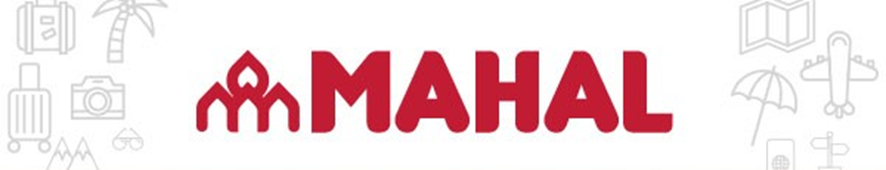 MARAVILLAS DE  ASIAVIETNAM – CAMBOYA – TAILANDIA – LAOS – MALASIA - SINGAPUR HANOI – BAHIA HALONG - SIEM REAP - BANGKOK – CHIANG MAI – LUANG PRABANG – KUALA LUMPUR – SINGAPUR 18 días Inicios: diariosDÍA 1 HANOI Llegada al aeropuerto de Hanói donde les estará esperando nuestro guía de habla hispana.  Traslado a la ciudad (1hr.), mientras tanto, podrán ir obteniendo una primera impresión de Hanói y su asombrosa fusión entre el bullicio y la serenidad. Tiempo libre hasta check-in en el hotel (normalmente las habitaciones están disponibles a partir de las 14.00h, aunque si hay disponibilidad, suelen facilitarlas antes). Alojamiento.Recomendaciones: Disfrutar de un masaje relajante, pasear y tomar un café en el lago Hoan Kiem, salir de compras por el Barrio Antiguo.DÍA 2 HANÓI  Desayuno. Visita a Hanói, la capital de Vietnam. Es considerada también como una de las pocas ciudades asiáticas con avenidas arboladas, arquitectura colonial francesa, lagos apacibles y templos orientales.  El tour incluye la visita al Templo de la Literatura, la primera universidad de Vietnam, fundado en 1070 en honor a Confucio y considerado como el símbolo de Hanói. A continuación, visitaremos el Museo de Etnología, donde podrán admirar una colección variada y exótica de la cultura vietnamita. Almuerzo en restaurante local.  Después del almuerzo, tendremos una experiencia con las flores y su tradicional forma de adornarlas. Visita a una floristería artesanal para ver cómo se realizan los ramos, cómo se transmite y conserva este hermoso y tradicional arte espiritual de Vietnam. Los invitados aprenderán a reconocer flores exóticas a la vez que disfrutan preparando una ofrenda floral espiritual. Seguimos con la ruta al Mausoleo de Ho Chi Minh, visitando la parte exterior del mismo desde la plaza Ba Dinh. Continuaremos hacia la Pagoda del Pilar Único, construida en 1049 sobre un solo pilar de piedra por el Emperador Ly Thai Tong. Posteriormente llegamos al lago Hoan Kiem, el corazón de Hanói, donde daremos un paseo alrededor del lago con una vista panorámica al templo Ngoc Son  junto con el puente rojo The Huc.Por último realizaremos un paseo panorámico en ciclo pousse por el Barrio Antiguo de Hanói, también conocido como el barrio de las 36 calles ya que en su tiempo fue conocido por el oficio de los artesanos que las habitaban y por los talleres que allí había.  Regreso al hotel y alojamiento.Recomendaciones: Reservar un masaje tradicional o participar en el curso de cocina vietnamita. Asistencia al espectáculo Marionetas sobre el agua o a Mi Pueblo Show.DÍA 3 HANÓI - BAHÍA DE HALONG Después del desayuno encuentro con nuestro guía en el hall del hotel. Salida por carretera hacia la Bahía de Halong que significa “el dragón que desciende del mar” en vietnamita.Embarque en un maravilloso crucero con el que visitarán la bahía. Almuerzo a bordo. Acabado el almuerzo, continuaremos navegando y descubriendo miles de islas e islotes de abundante vegetación que emergen en la bahía con sus insólitas formas y diferentes tamaños. Exploraremos islas sublimes como la de la Tortuga, la del Perro, la Cabeza de Hombre, etc. Debido a su singular belleza, peculiaridad geológica, riqueza biológica, importancia cultural e histórica, la Bahía de Halong fue declarada Patrimonio de la Humanidad por la UNESCO en 1994 e incluida en la lista de las Siete Maravillas Naturales del Mundo desde 2011.Más allá de la contemplación del magnífico paisaje, disfrutamos de tiempo libre o de algunas de las actividades opcionales tales como nadar, practicar kayak o participar en una demostración de cocina vietnamita en la terraza del barco.Cena y alojamiento a bordo.Notas: El itinerario del crucero está sujeto a cambios sin previo aviso por motivos meteorológicos.Régimen alimenticio: Desayuno, almuerzo y cenaDÍA 4 BAHÍA DE HALONG - SIEM REAP a la salida del sol y para aquellos que estén interesados hay una clase de tai chi en la terraza solárium. Continuamos navegando por la bahía de casi 2000 islas de roca calcárea y disfrutando de sus paisajes únicos. Tendremos un buen brunch para recargar baterías y emprender el retorno a tierra. Desembarcamos en el muelle de Halong, desde donde nos trasladamos a Hanói por carretera hasta el aeropuerto para tomar el vuelo a Siem Reap. Llegada al aeropuerto internacional y encuentro con nuestro guía y traslado al hotel. Resto del día libre. Alojamiento.DÍA 5 SIEM REAP - ANGKOR THOM - ANGKOR WAT Desayuno. Salida en tuk-tuk (especie de motocarro, un vehículo muy típico en Camboya) hacia la puerta Sur, desde donde se pueden contemplar sus impresionantes estatuas representando el movimiento del océano, la Antigua capital de Angkor Thom (Siglo XII), el templo de Bayon con sus 54 torres decoradas y cerca de 200 enigmáticas caras sonrientes de Avalokitesvara, el templo de Phimeanakas, las terrazas del rey leproso y de los elefantes y las cámaras reales. A continuación, visita del templo Ta Prohm, uno de los más espectaculares templos del área, que se ha mantenido relativamente igual que cuando fue descubierto y retiene todavía gran parte de su misterio. Almuerzo en restaurante local.Por la tarde, traslado en bus para visitar el más famoso de todos los templos, Angkor Wat - Declarado Patrimonio Mundial de la Humanidad por la UNESCO. Esta obra de arte del siglo XII está considerada entre los historiadores como el primer ejemplo de arquitectura y arte clásicos jemer. Regreso al hotel y alojamiento.DÍA 6 SIEM REAP Desayuno. Traslado a un pueblo cercano a Siem Reap, donde embarcamos en un barco para visitar el lago Tonle Sap, el lago más grande del Sudeste asiático y que juega un papel muy importante en la vida de los camboyanos. Veremos la vida de la gente del lago, su hospital, su iglesia, la escuela, el mercadillo, etc. Almuerzo en restaurante local.A continuación, visitamos el templo hinduista Banteay Samre. Este lugar sagrado, dedicado al dios Shivá, está decorado con abundantes relieves de temática hinduista, narrando diversas escenas del Ramayana. Seguimos la excursión por el gran templo de Banteay Srei (significa literalmente “ciudad de la victoria”), conocido hoy en día como la “Ciudadela de las Mujeres” En el camino de vuelta, visitamos los artesanos D’Angkor - el centro de ayuda a los jóvenes camboyanos para mantener viva la artesanía tradicional. Alojamiento.DÍA 7 SIEM REAP – BANGKOK Desayuno. A la hora indicada traslado al aeropuerto para salir con destino a Bangkok. Alojamiento.  DÍA 8 BANGKOK Desayuno. Visita a tres de los templos budistas más inusuales de Bangkok, empezando por el Wat Traimit. Situado en el extremo de Chinatown, en Yaowarat Road, El Wat Traimit alberga el Buda de oro macizo más grande del mundo Luego la excursión continuará hacia el Wat Pho, donde se encuentra el enorme Buda reclinado de 46 metros de largo y cubierto de oro y los Chedis de los Reyes. A continuación, visita al Gran Palacio, el edificio más importante de Tailandia, donde la Familia Real vivió durante 150 años. Al acabar la visita, nos dirigiremos a tomar el almuerzo en un magnífico restaurante, con increíbles vistas al río y al templo del Wat Arun. Por la tarde, podrán disfrutara de un masaje con aromaterapia de 90 minutos.  Regreso al hotel. Alojamiento. DÍA 9 BANGKOK – CHIANG MAI Desayuno. Mañana libre. Por la tarde, traslado al aeropuerto para tomar el vuelo a Chiang Mai. Llegada y traslado al hotel. Alojamiento.DÍA 10 CHIANG MAI Desayuno. Visita a Wat Doi Suthep.  Este templo sagrado ofrece una vista espectacular de la ciudad, así como también una gran variedad de imágenes y frescos. Luego, descenderemos y recorreremos el mercado más grande de la ciudad, Talat Warorod, antes de finalizar con dos importantes templos, Wat Chedi Luang y Wat Phra Singh. Wat Phra Singh, el Templo del Buda León, es el más visitado de Chiang Mai. Almuerzo. Luego visitará al templo Chedi Luang, construído hace alrededor de 600 años en torno a un chedi estilo Lanna parcialmente en ruinas.Aparte de estos dos templos, también visitará Wat Suan Dok, que guarda los restos de muchas generaciones de la Familia Real de Chiang Mai. Traslado de regreso al hotel. Alojamiento. DÍA 11 CHIANG MAI – LUANG PRABANG Desayuno. Check out. Traslado al aeropuerto de Mai para tomar el vuelo a Luang Prabang. Llegada. Considerada como la ciudad mejor conservada del Sudeste asiático, la tranquilidad y el encanto de esta ciudad la convierten en uno de los lugares más emblemáticos para visitar en Laos. A su llegada nuestro guía les dará la bienvenida y les trasladará a su hotel. Posteriormente visita del mercado nocturno. Alojamiento.DÍA 12 LUANG PRABANG Después del desayuno, embarcaremos en un barco tradicional y haremos un crucero por el río Mekong, lo que nos dará una hermosa vista del paisaje de la orilla del río: las tranquilas aldeas, los maravillosos campos y bosques. Por el camino, nos detendremos en la aldea de Ban Xanghai, famosa por la elaboración de algunas de las variedades de su famoso vino de arroz. Posteriormente visitaremos las misteriosas cuevas de Pak Ou, dos cuevas conectadas y abarrotadas con miles de estatuas de Buda de oro lacado con diversas formas y tamaños que los peregrinos han ido dejando en sus visitas a lo largo de los años. Almuerzo en restaurante. Regreso a Luang Prabang. Visita del Museo Nacional y del antiguo Palacio Real. Más tarde subiremos al Monte Phousi que ofrece una fantástica vista panorámica de Luang Prabang y del río Mekong. Alojamiento.DÍA 13 LUANG PRABANG – BANGKOK Hoy nos levantaremos a las 05h30 para ver las colas de monjes saliendo de las pagodas para pedir comida a los lugareños y visitar el mercado de la mañana. Después regreso al hotel para desayunar y descansar un poco. A continuación, visitamos el Wat Xieng Thong, el monumento más importante y significativo de Laos, tanto para el espíritu, la religión y la historia de sus reyes como para el arte tradicional Seguiremos nuestro recorrido hasta el Wat Sane, el templo de Wat Mai, luego al templo Wat Visoun y visitaremos también el Ock Pop Tok, centro local de artesanía, donde se puede descubrir por medio de maestros locales las diferentes técnicas artesanales de la zona. Almuerzo en restaurante local. Tiempo libre hasta el traslado al aeropuerto para tomar el vuelo de Bangkok. Llegada y traslado al hotel. Alojamiento. DÍA 14 BANGKOK – KUALA LUMPUR Desayuno. Traslado al aeropuerto. Salida en vuelo a Kuala Lumpur. Llegada y traslado al hotel. Alojamiento. DÍA 15 KUALA LUMPUR Desayuno. A las 9:00 am salida del hotel para comenzar con su visita por Kuala Lumpur. Comenzaremos por el centro de la ciudad para dirigirnos a los jardines del lago, con paradas en la Mezquita Nacional y la Plaza de la Independencia. Desde allí, tomaremos un corto paseo al Mercado Central, pasando por la convergencia del río Gombak y Klang hasta Masjid Jamek, uno de los primeros edificios que se erigió en Kuala Lumpur. Paseo por el barrio chino a bordo del autobús y continuación a Kampung Baru, una zona típica malaya, donde la mayoría de las casas todavía están construidas en la arquitectura tradicional malaya. El viaje continúa hacia KLCC para una gran sesión de fotos de las torres gemelas más altas del mundo.Alojamiento.DÍA 16 KUALA LUMPUR – SINGAPUR Desayuno. Traslado al aeropuerto y salida en vuelo hacia Singapur. Llegada y traslado al hotel. Alojamiento. DÍA 17 SINGAPUR Exploraremos la ciudad conduciendo alrededor del Distrito Cívico, pasando por el Padan, el Club de Cricket, la histórica Casa del Parlamento, la Corte Suprema y el Ayuntamiento. Luego nos detendremos en Merlion Park para disfrutar de la vista de Marina Bay, sin perder la oportunidad de fotografiarnos con el Merlion, una criatura mitológica mitad león, mitad pez. Luego visitaremos Thian Hock Keng, uno de los templos budistas-taoístas más viejos de Singapur, antes de continuar hacia el Barrio Chino. Después saldremos al Jardín Nacional de las Orquídeas, ubicado dentro de los Jardines Botánicos de Singapur, que exhibe la gran cantidad de 60,000 orquídeas. Nuestra última parada en Little India nos cautivará con el aroma de incienso y especias. Una vez finalizado el itinerario, su guía lo llevará de regreso al hotel. Alojamiento. DÍA 18 SINGAPUR Desayuno y traslado al aeropuerto. Fin de los servicios. HOTELES PREVISTOS O SIMILARESCIUDAD		STANDARD		SUPERIOR		DELUXEHanoi			Flower Garden		The Ann		Pan PacificCrucero Halong		Bhaya Classic 		Bhaya Classic		Au Co CruiseSiem Reap		Tara Angkor		Lotus Blanc		Memorie PalaceBangkok		Eastin Grande		Pullman G		The PeninsulaChiang Mai		Ibis Chiang Mai		Novotel Nimman	Shangri LaLuang Prabang		Villa Chitdara		Santuary		Kiridara	Kuala Lumpur		Cosmo 			Stripes	/ Impiana	Traders KLCCSingapur		Peninsula Excelsior	Paradox Merchant CQ 	Park Royal Collection Marina BayNUESTROS SERVICIOSVuelos en clase económica Hanoi /Siem Reap/ Bangkok / Chiang Mai / Luang Prabang / Bangkok / Kuala Lumpur / Singapur. Tarifas tour operador con emisión en destino y sujetas a cambio. Alojamiento en los hoteles previstos (o similares) con desayuno. Visitas según itinerario con guía local de habla hispanaComidas mencionadas  Una botella de agua y toalla por día de excursión. Hanoi-Halong-Siem Reap: Visitas según itinerario con guías locales de habla hispana, a excepción a bordo del crucero en bahía de Halong que no permite el acceso del guía, los pasajeros serán atendidos por la tripulación del barco en inglésPaseo en ciclo pousse, paseo en tuk-tukCrucero compartido en la Bahía de Halong, barco por el lago Tonle SapBarco compartido a cueva Park OuKuala Lumpur: Traslados de ida y vuelta al aeropuerto con guía de habla inglesaPRECIO POR PERSONA EN DOLARES. SERVICIOS TERRESTRES. MÍNIMO 2 PASAJEROS. VIGENCIA 01 ABRIL AL 30 OCTUBRE 2024. 			STANDARD		SUPERIOR		DELUXEBase doble		USD 7.840.-		USD 8.255.-		USD 9.820.-Suplemento single	USD 1.770.-		USD 2.220.-		USD 3.775.-TARIFAS SUJETAS A DISPONIBILIDAD Y MODIFICACION. NOTASCheck in 13/14.00hs / check out 11/12.00hsEn el crucero Bhaya Classic no es posible cabina triple, sería 1 doble + 1 singleSingapur: consultar fechas de blackout según cada hotel Consultar suplementos para traslados aeropuerto/hotel/aeropuerto anteriores a las 07.00hs y posteriores a las 21.00hs en Kuala Lumpur y SingapurLas tarifas no están vigentes en período de conferencias/ferias en SingapurConsultar tarifa para 1 pasajero viajando solo.Las tarifas están sujetas a reajustes. No incluyen IVA, gastos, imp PAIS 30% ni  RG 4815 2020 y modificatorias 30% ConsultarDOCUMENTACIONPasaporte con validez mayor a 6 meses a contar a partir de la fecha de regresoCertificado INTERNACIONAL de vacuna contra la fiebre amarilla Visa de Vietnam. Se puede tramitar online Visas de Camboya y Laos. Se tramitan al arribo